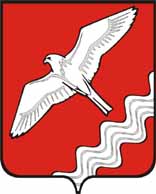 АДМИНИСТРАЦИЯ МУНИЦИПАЛЬНОГО ОБРАЗОВАНИЯ КРАСНОУФИМСКИЙ ОКРУГПОСТАНОВЛЕНИЕот 31.01.2017  г. № 70г. КрасноуфимскО внесении изменения в муниципальную программу «Обеспечение безопасности на территории МО Красноуфимский округ до 2020 года»В целях эффективного расходования финансовых средств, в соответствии со ст.179 БК РФ, решением Думы МО Красноуфимский округ от 22.12.2016 года № 457 «О бюджете Муниципального образования Красноуфимский округ  на  2017 год и плановый период 2018 – 2019 годов», ст. ст. 26, 31 Устава МО Красноуфимский округ ПОСТАНОВЛЯЮ:1.	Внести изменения в муниципальную программу МО Красноуфимский округ «Обеспечение безопасности на территории МО Красноуфимский округ до 2020 года», утвержденную постановлением администрации МО Красноуфимский округ от 27.11.2013 г. № 1600, изложив её в новой редакции (Приложение).2.	Разместить настоящее постановление на официальном сайте МО Красноуфимский округ.3.	Контроль за исполнением настоящего постановления оставляю за собой.Глава Муниципального образования Красноуфимский округ 							О.В. РяписовСогласовано:И. О. Ф.И. О. Ф.Начальник организационно-методического отделаЛ.В. МатвееваНачальник юридического отделаВ.В. ПолежаевНачальник финансового отделаС.М. МарюхинаПредседатель комитета по экономикеН.Н. КузнецоваИсполнитель: начальник отдела по делам ГО и ЧС, экологииА.В. ГолубцовРассылка:Дело – 2, ФО – 1, бухгалтерия – 1.Дело – 2, ФО – 1, бухгалтерия – 1.